MAT – DIJELJENJE BROJEM 6  - 5.5.2020.Pogledati video.https://www.youtube.com/watch?v=Ke0OLzK2Q0EPROUČI: https://hr.izzi.digital/DOS/1109/3232.htmlUDŽBENIK 92. str RIJEŠITI ZNAM i PROUČITI.Napisati naslov u bilježnicu, zalijepiti i riješiti zadatke.Dijeljenje brojem 6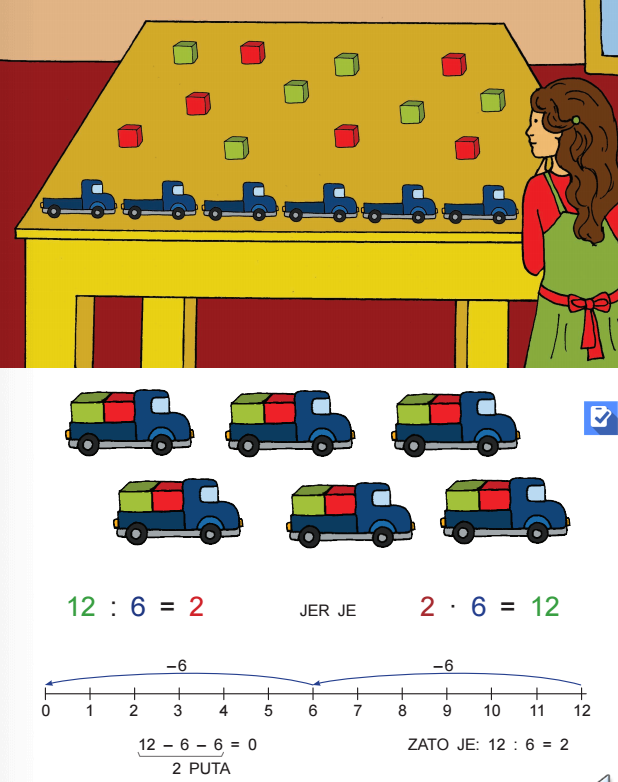 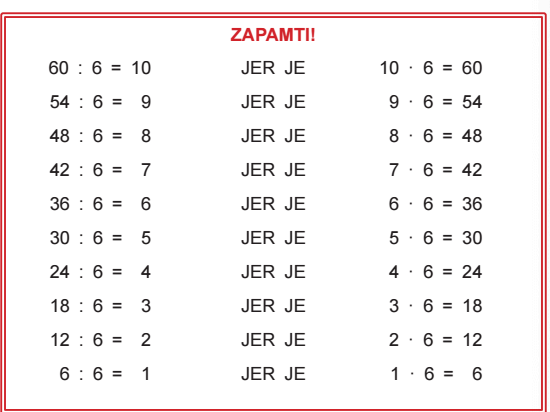 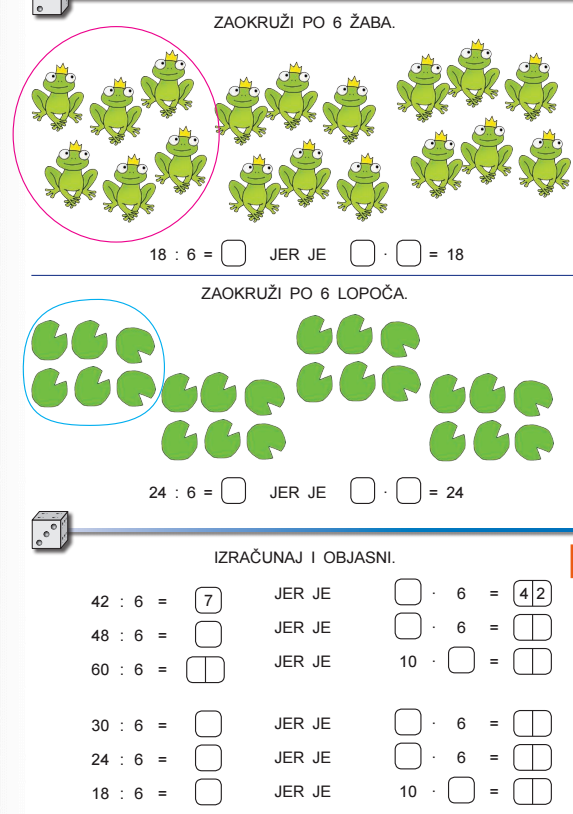 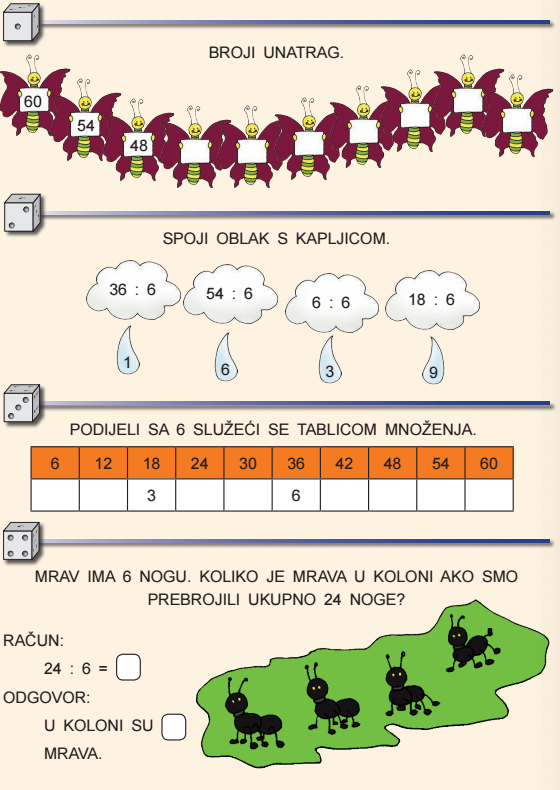 PONOVIMO:https://www.e-sfera.hr/dodatni-digitalni-sadrzaji/9d484780-ebdc-4466-8f85-aa41be94699d/https://wordwall.net/hr/resource/1717945/matematika/dijeljenje-brojem-6https://wordwall.net/hr/resource/509059/matematika/mno%c5%beenje-i-dijeljenje-brojem-6https://wordwall.net/hr/resource/1140230/matematika/mno%c5%beenje-i-dijeljenje-brojem-6